  									 Speiseplan                                           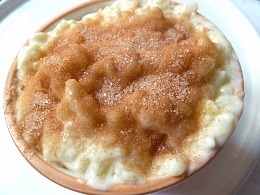 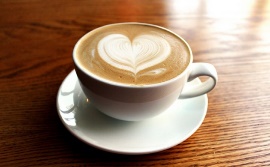 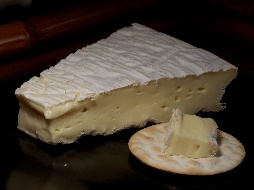 Datum               Menü I         Menü II       AbendbeilageMontag01.06.2020ButterpilzsuppeCornflakes Putensteak mit Glasierte Möhren und Kroketten QuarkspeiseButterpilzsuppeCannelloni mit Gemüse*QuarkspeiseGriechische JoghurtDienstag02.06.2020Honig Pastinaken SuppeHackbällchen in Tomatensauce mit Püree, SalatMandel Zimt CremeHonig Pastinaken SuppeGratinierte Champignons Risotto*Mandel Zimt CremeBauernsalatMittwoch03.06.2020Makkaroni Auflauf mit  Käse und  Putenfleisch   Mandarinen KompottCouscous mit Eskorial Gemüse*Mandarinen KompottRühreierDonnerstag04.06.2020MaronensuppeBauchfleisch mit Dicke Bohnen und KartoffelnLebkuchen MousseMaronensuppeQuiche Loraine mit Salat*Lebkuchen MousseMilchreisFreitag05.06.2020PaprikasuppeHausgemachte Fischfrikadelle mit RöstkartoffelTagesdessertPaprikasuppeGrillgemüse Mediterran*TagesdessertBananenSamstag06.06.2020Ungarische GulaschsuppeCrêpes mit Nuss Nougat FühlungLauchcreme Suppe*Crêpes mit Nuss Nougat FüllungActimelSonntag07.06.2020SonntagsuppeTafelspitz in Sahne Meerrettichsauce, Kartoffel und Rote-Bete-SalatVanilleeis in O-saftSonntagssuppeTortellini Trikolore in Erbsensahne Sauce dazu Salat *Vanilleeis in O-saftWackelpeter